ИНФОРМАЦИЯ 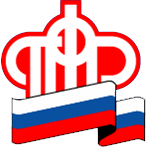 ГУ – УПРАВЛЕНИЯ ПЕНСИОННОГО ФОНДА РФ                              В БЕРЕЗОВСКОМ РАЙОНЕ ХМАО-ЮГРЫ  20 октября 2016 года            								Порядок выплаты правопреемникам средств пенсионных накоплений ► Правопреемник ли Вы?Правопреемниками умершего гражданина признаются лица, указанные в заявления гражданина о распределении средств пенсионных накоплений, которое он подал в Пенсионный фонд или Негосударственный пенсионный фонд при жизни. Если такого заявления нет, то правопреемниками считаются родственники умершего гражданина. Выплата им производится независимо от возраста и состояния трудоспособности в первую очередь – детям, в том числе усыновленным, супругу и родителям (усыновителям); во вторую очередь – братьям, сестрам, дедушкам, бабушкам и внукам.► Кто может быть правопреемником?По заявлениюПравопреемники указаны в заявлении умершего гражданина о распределении средств пенсионных накоплений.Если заявления (договора) нетПравопреемники – дети,  в том числе усыновленные, супруг и родители (усыновители). В случае их отсутствия – братья, сестры, дедушки, бабушки и внуки.► Обращение правопреемников в ПФР или НПФПравопреемники должны сами обратиться в ПФР или НПФ (в зависимости от того, где гражданин формировал свою накопительную часть) с заявлением о выплате. Выплата производится путем перечисления средств на банковский счет правопреемника.Обращение правопреемников осуществляется до истечения шести месяцев со дня смерти гражданина. Правопреемник, пропустивший указанный срок, может восстановить его в судебном порядке.Важно! Прием заявлений от правопреемников на выплату средства пенсионных накоплений не входит в Перечень государственных услуг, предоставляемых органами МФЦ. Правопреемники должны обращаться либо лично в Пенсионный фонд либо с нотариально заверенными заявлением и копиями документов почтой, в случае если правопреемник проживает не в п. Березово.Информация предоставлена ГУ-УПФР в Березовском районе ХМАО-Югры, тел. 2-29-10